Перед заказом SPT Активации для USTPRO2 ОБЯЗАТЕЛЬНО проверьте карту вашего USTPRO2 бокса (может ли она быть обновлена)Для проверки целостности вашей USTPRO2 карты проделайте следующее:
a.) Сделайте тестовое обновление вашего USTPRO2 с помощью SPT-Box Dongle Manager или DongleManager_ust 
b.) Если тестовое обновление пройдёт без ошибок, то ваша USTPRO2 карта нормально работает и может быть активирована для SPTЗакажите SPT Активацию для USTPRO2 тут >>> Дождитесь подтверждения о готовности в ваш Архив заказов и на E-mailПроцедура дальнейшей активации программы SPT на USTPRO2 бокс1.) Скачайте и запустите  SPT-Box Dongle Manager for USTPRO2 или SPT-Box Dongle Manager2.) Обновите ваш USTPRO2 Бокс через  SPT-Box Dongle Manager for USTPRO2 или SPT-Box Dongle Manager3.) Скачайте и установите основную программу SPT-Box:   http://forum.gsmhosting.com/vbb/f452/4.) Запустите основную программу SPT-Box  x:\Program Files\SPT\SPT.exe5.) В первый раз программа не запустится полностью, но в папке с программой  x:\Program Files\SPT будет создан файл  User.ini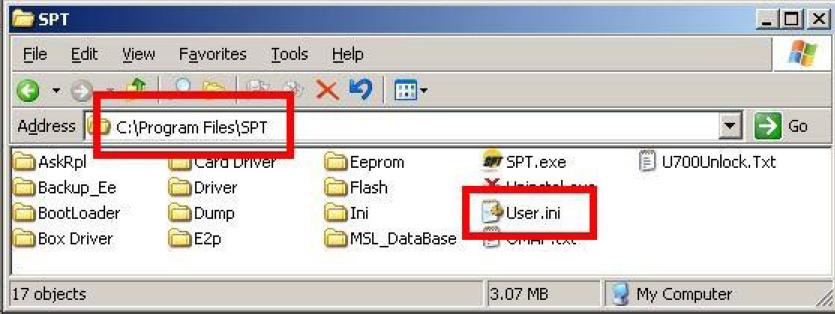           6.a) Для получения активированного User.ini  используйте  программу  Activator  ИЛИ         6.b) Отправьте файл User.ini на почту   sptactivation@gmail.com7.) Через  программу  Activator или ответным письмом вы получите активированный User.ini файл (будьте терпеливы,  SPT Support  требуется некоторое время для ответа вам).8.) Скопируйте полученный активированый User.ini файл в папку x:\Program Files\SPT\ заменив им старый НЕ активированный User.iniПоздравляем! Программа SPT активирована на ваш Infinity USTPRO2 Бокс и готова к работе.Заказать активацию SPT можно тут:  http://www.uo5oq.com/page-logs-credits.html#grouplk55  www.UO5OQ.com  (c) 2012